How can we get the report for PR pending PO of multi plants?We have a report for PR pending PO of multi plants.PURCHASE&PROCUREMENTPURCHASE MIS2nd TAB (Schedule related/TAT)MULTI PLANT: PR PENDING PO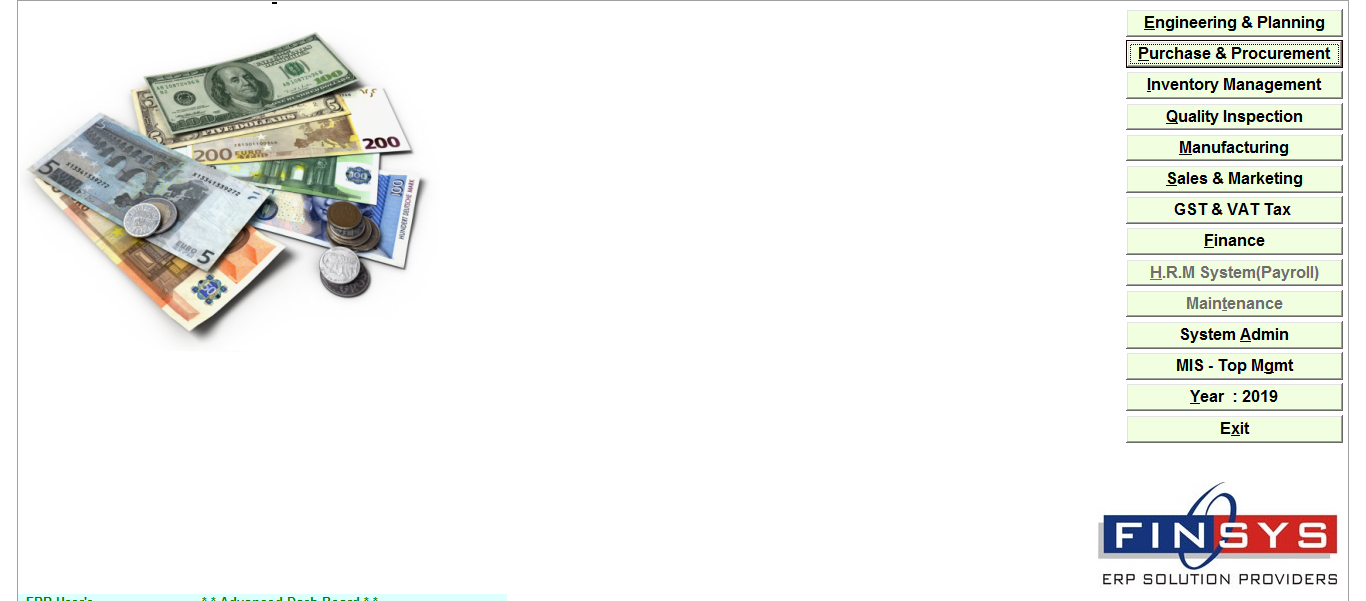 Click:- Purchase & procurement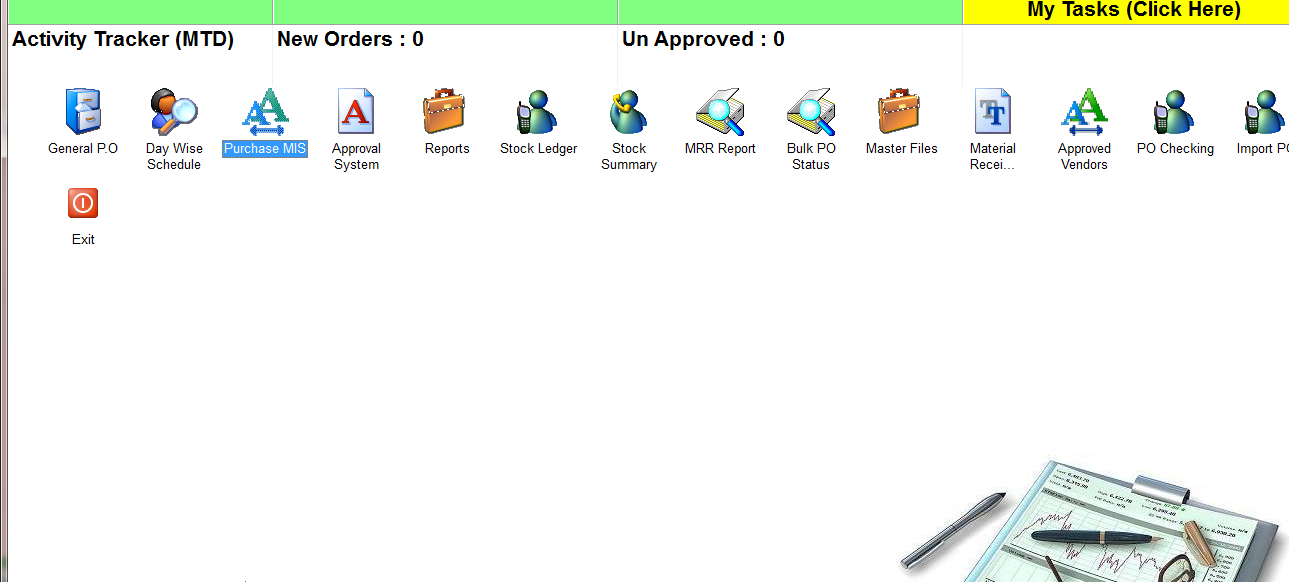 Click:- Purchase MIS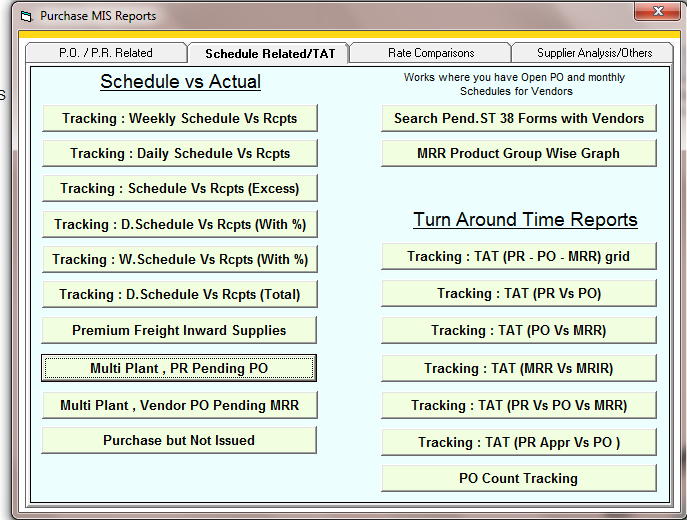 Click:- Multi Plant, PR pending PO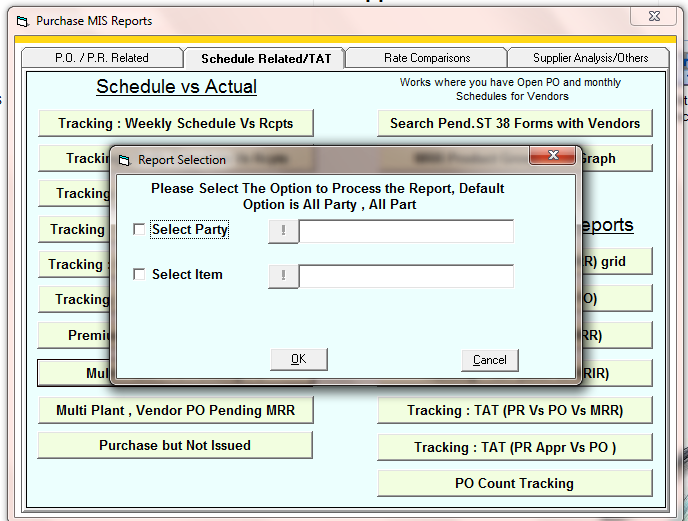 Select the party or item if you want to specific report of a item or party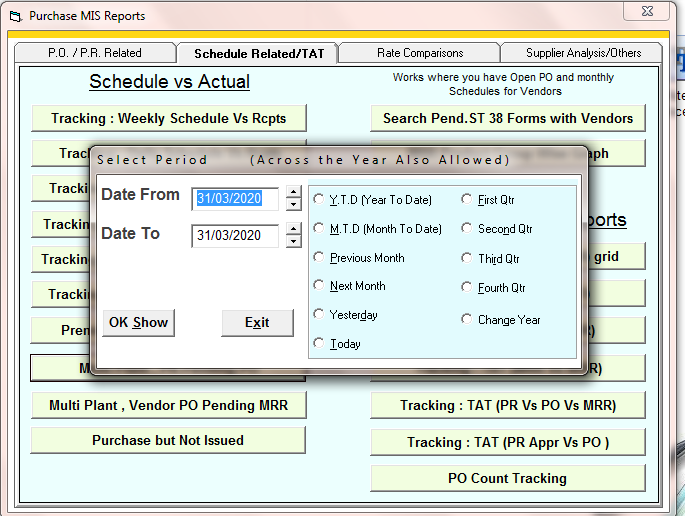 Enter the time period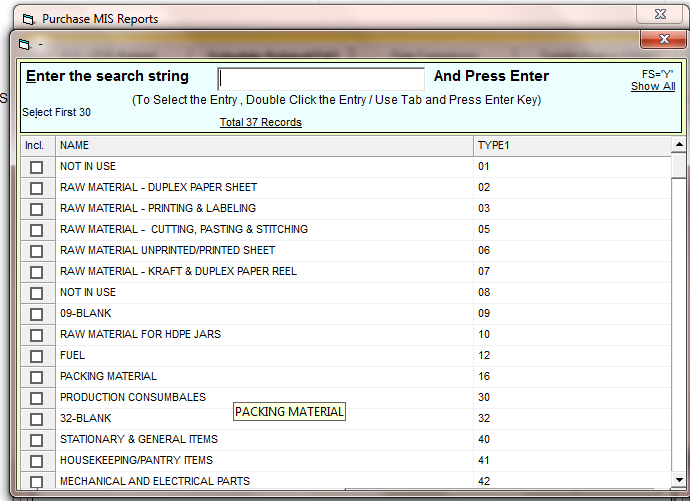 Select the item main group if you want to see report for specific group otherwise press ESC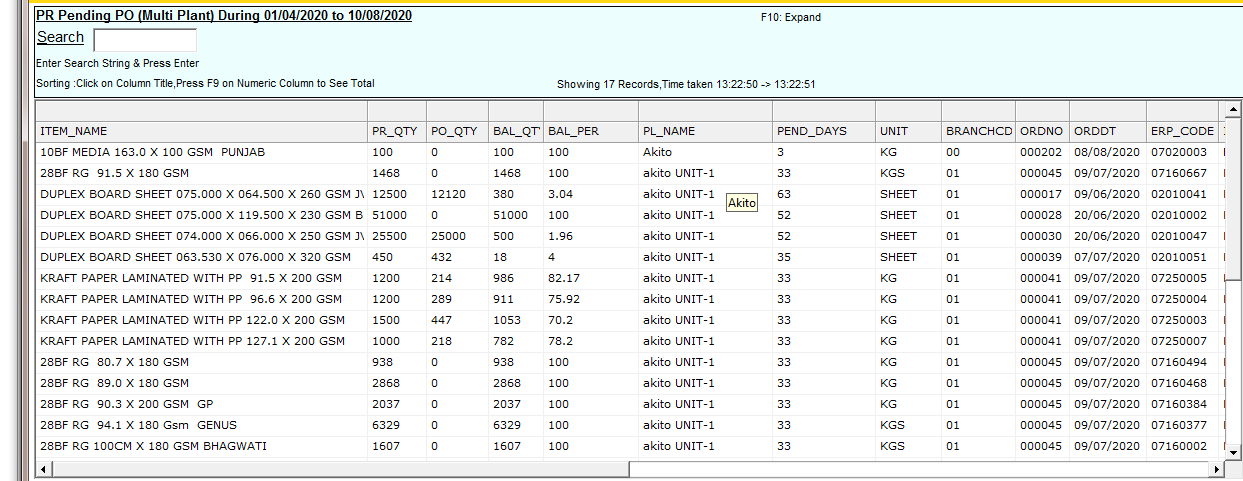 REPORT